MESSIAH RELEASES NEW SINGLE "NO GRATIS"ANNOUNCES MIXTAPE “B.E.N.I.T.O.” COMING JULY 10TH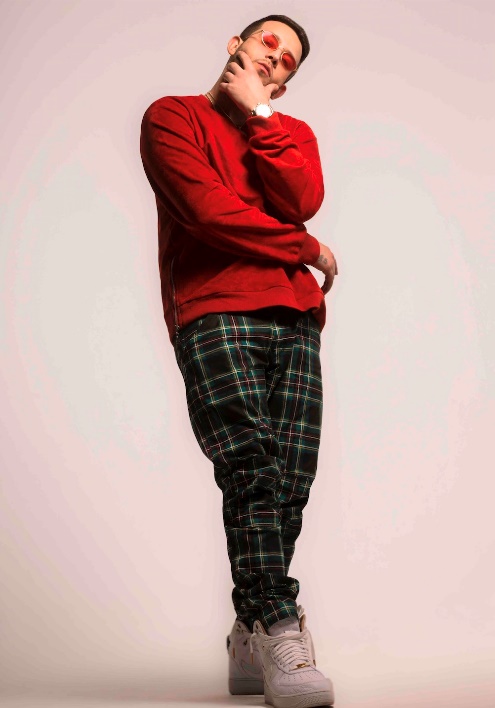 Photo Credit: Jared Ryder LISTEN/WATCH: https://youtu.be/o4vVRukX9fw BUY/STREAM:  https://Atlantic.lnk.to/NoGratisPR 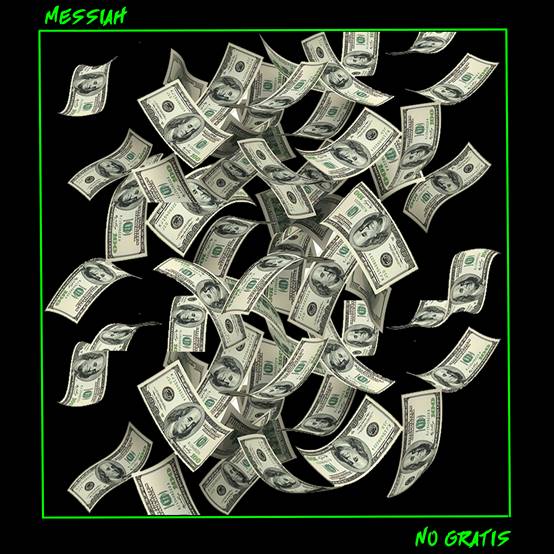 PERFORMING AT S.O.B.’S IN NEW YORK CITY ON JULY 13"No Gratis" was penned by Benito Emmanuel Garcia (Messiah), Garcia Brian Anthony, and Edward Joshua Thomas, and produced by Peoples & Shyboogs. Recognized in the mainstream and Latin markets as a founder of Latin Trap, the Dominican artist has performed at iconic venues including New York City's Madison Square Garden and Stage 48, becoming the first Latin artist to sell out the latter.  Messiah is currently preparing for his upcoming show at SOB’s in New York on July 13, where he’ll be turning up the heat with the tracks that have catapulted him to stardom.Messiah has collaborated with artists such as Cardi B, Elvis Crespo, Tory Lanez, and Bad Bunny, among others, and his new mixtape will not spare any room for chart-topping club bangers, as well as multiple collaborations.###For more information about MESSIAH visit: FACEBOOK | TWITTER | INSTAGRAM | YOUTUBE | ATLANTICRECORDS.COMPress inquiries: Nayira Castellanos, 305.721.6082, Nayira@beatspr.comCorey Brewer, 212.707.2151, corey.brewer@atlanticrecords.com  